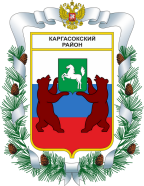 МУНИЦИПАЛЬНОЕ ОБРАЗОВАНИЕ «Каргасокский район»ТОМСКАЯ ОБЛАСТЬДУМА КАРГАСОКСКОГО РАЙОНА                                                                                                                         УТВЕРЖДЕНО                                                                                                                       решением Думы                                                                                                                Каргасокского района                                                                                                                    от 17.06.2021 № 72                    Приложение План работы Думы Каргасокского района на 2 полугодие 2021 года                                                       РЕШЕНИЕ                                                       РЕШЕНИЕ                                                       РЕШЕНИЕ                                                       РЕШЕНИЕ17.06.2021с. Каргасок                                                                                                  № 72                                                                                                  № 72О  плане  работы Думы Каргасокского района на второе полугодие 2021 годаПредседатель ДумыКаргасокского района                      С.С. ВинокуровГлава Каргасокского района                         А.П. Ащеулов№ п/пМесяцПроект решенияОтветственный1.АвгустОб информации УЖКХ и КС о ходе подготовки к зиме поселений районаОб исполнении бюджета муниципального образования «Каргасокский район» за первое полугодие 2021 годаМонголин С.В.Начальник Управления финансов2.Октябрь1. О бюджете муниципального образования  «Каргасокский район» на 2022 год и на плановый период 2023-2024 гг. (первое чтение)- заключение органа муниципального финансового контроля на проект бюджета муниципального образования  «Каргасокский район»  на 2022 год и на плановый период 2023-2024 гг.2. Об исполнении бюджета муниципального образования «Каргасокский район» за 9 месяцев 2021 годаНачальник Управления финансовМашковцев Ю.А.Начальник Управления финансов3.Декабрь1. О бюджете муниципального образования  «Каргасокский район» на 2022 год и на плановый период 2023-2024 гг. (второе чтение)2. О плане работы Думы Каргасокского района на первое полугодие 2022 года3. О плане работы Органа муниципального финансового контроля Каргасокского района на 2022 год 4. Об утверждении плана приватизации (продажи) муниципального имущества муниципального образования «Каргасокский район» на 2022 год 5. О принятии полномочий по организации проектирования, строительства и содержания муниципальных сетей газоснабжения на 2022 годНачальник Управления финансов Администрации Каргасокского районаВинокуров С.С.Машковцев Ю.А. Коньшина О.В.Монголин С.В.